7	considerar posibles modificaciones y otras opciones para responder a lo dispuesto en la Resolución 86 (Rev. Marrakech, 2002) de la Conferencia de Plenipotenciarios: «Procedimientos de publicación anticipada, de coordinación, de notificación y de inscripción de asignaciones de frecuencias de redes de satélite» de conformidad con la Resolución 86 (Rev.CMR-07) para facilitar el uso racional, eficiente y económico de las radiofrecuencias y órbitas asociadas, incluida la órbita de los satélites geoestacionarios;7(C)	Tema C – Temas sobre los que ya se ha alcanzado un consenso en el UIT-R y para los que se ha identificado un método únicoEl Tema C engloba una serie de cuestiones consideradas sencillas, respecto de las cuales el UIT-R logró fácilmente un consenso y definió un único método. Dichas cuestiones guardan relación con la resolución de incoherencias en las disposiciones reglamentarias, la aclaración de ciertas prácticas existentes o el aumento de la transparencia del proceso normativo, entre otros asuntos.TEMA C3El Tema C3 guarda relación con las consecuencias de no responder a las cartas que la Oficina envía a raíz de las solicitudes de asistencia de las administraciones notificantes que solicitan la inclusión del territorio de una administración extranjera conforme a lo estipulado en el § 6.6 del Apéndice 30B del RR.AntecedentesLas administraciones que pretendan convertir una adjudicación acorde al Apéndice 30B del RR en una asignación, introducir un sistema adicional o modificar las características de una asignación inscrita en la lista del Apéndice 30B del RR deben remitir a la Oficina la información especificada en el Apéndice 4 del RR. Una vez recibida la notificación, la Oficina la examina y publica en una Sección Especial de la BR IFIC. Dicha Sección Especial puede contener, entre otros puntos, dos tipos de requisitos para solicitar y obtener el acuerdo de las administraciones:–	cuyas adjudicaciones del Plan del Apéndice 30B del RR o asignaciones de la Lista del Apéndice 30B del RR o asignaciones que la Oficina haya examinado previamente se consideran afectadas (véase el § 6.5 del Apéndice 30B del RR), o–	cuyos territorios se hayan incluido en la zona de servicio de la asignación que se examina (véase el § 6.6 del Apéndice 30B del RR).Cabe señalar que, de conformidad con el marco normativo en vigor, una de las disposiciones (véase el § 6.13) del Apéndice 30B del RR permite solicitar la asistencia de la Oficina en lo relativo a los trámites con las administraciones identificas como afectadas en virtud del § 6.5 del Apéndice 30B del RR que no hayan respondido en el plazo de cuatro meses de que disponen a tal efecto. Si la Oficina no obtiene respuesta a las cartas enviadas con arreglo a los § 6.13, 6.14 y 6.14bis del Apéndice 30B del RR, considera que las correspondientes administraciones identificadas en virtud del § 6.5 del Apéndice 30B del RR están de acuerdo con la asignación propuesta (véase el § 6.15 del Apéndice 30B del RR). Sin embargo, ninguna de las disposiciones mencionadas supra (§ 6.13 a 6.15) se aplica en el caso de las administraciones identificas como afectadas en virtud del § 6.6 del Apéndice 30B del RR. De hecho, el Apéndice 30B del RR no contiene mecanismo normativo alguno que permita solicitar la asistencia de la Oficina en esas circunstancias. A fin de solicitar la asistencia de la Oficina respecto de cuestiones relacionadas con la inclusión del territorio de una administración, es necesario que la administración notificante, en su solicitud a la Oficina, y la Oficina, en sus cartas ulteriores a las administraciones afectadas, invoquen el número 13.1 del RR. En ese sentido, el Reglamento de Radiocomunicaciones en vigor no prevé la adopción de medidas por parte de la Oficina en los casos en que las administraciones no respondan a ninguna de las cartas que les envíe conforme al número 13.1 del RR. De lo anterior se infiere que la inclusión del territorio de una administración identificada en virtud del § 6.6 del Apéndice 30B del RR sólo puede derivar del consentimiento oficial de dicha administración y, en ningún caso, de la falta de respuesta a la solicitud original de inclusión de su territorio ni a ninguna carta posterior de la Oficina en la materia.Se ha definido un único método para abordar esta cuestión. El método definido consiste en añadir una nueva disposición al Artículo 6 del Apéndice 30B del RR, a fin de indicar claramente que los § 6.13 a 6.15 del Apéndice 30B del RR no se aplican en el contexto de los requisitos asociados al § 6.6 del Apéndice 30B del RR.APÉNDICE 30B (Rev.CMR-15)Disposiciones y Plan asociado para el servicio fijo por satélite en
las bandas de frecuencias 4 500-4 800 MHz, 6 725-7 025 MHz,
10,70-10,95 GHz, 11,20-11,45 GHz y 12,75-13,25 GHz                  ARTÍCULO 6     (Rev.CMR-15)Procedimiento para la conversión de una adjudicación en una asignación,
la introducción de un sistema adicional o la modificación
de una asignación inscrita en la Lista1,2     (CMR-15)ADD	IAP/11A19A3A3/1#500696.15bis	Los procedimientos descritos en los § 6.13 a 6.15 no se aplican al acuerdo solicitado en virtud del § 6.6.     (CMR-19)Motivos:	Se requiere la modificación para indicar claramente que una administración identificada bajo el § 6.6 del Apéndice 30B no está sujeta a los § 6.13 a 6.15 del Apéndice 30B.______________Conferencia Mundial de Radiocomunicaciones (CMR-19)
Sharm el-Sheikh (Egipto), 28 de octubre – 22 de noviembre de 2019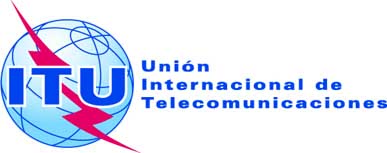 SESIÓN PLENARIAAddéndum 3 al
Documento 11(Add.19)(Add.3)-S13 de septiembre de 2019Original: inglés/españolEstados Miembros de la Comisión Interamericana de Telecomunicaciones (CITEL)Estados Miembros de la Comisión Interamericana de Telecomunicaciones (CITEL)Propuestas para los trabajos de la ConferenciaPropuestas para los trabajos de la ConferenciaPunto 7(C) del orden del díaPunto 7(C) del orden del día